                                                                                              Моє ім’я _____________________Pražské jaroПразька веснаUdálosti srpna 1968na dlouhá léta změnily vnímání sovětského vojáka. Hrdinové, kteří osvobodili Československo v roce 1945, se najednou stali okupanty.Події серпня 1968 року на довгі роки змінили уявлення про радянського солдата. Герої, які звільнили Чехословаччину в 1945 році, раптом стали окупантами.Pražské jaroПразька весна________________________________________________________Vysvětlete pojmy:1. Поясніть терміни:demokracieдемократія……………………………………………………………………………………………………………………………………………………………………………………………………………………………………………………………………………………………………………………………………………………………………………………………………………………………………………………………………..….socialismusсоціалізм…………………………………………………………………………………………………………………………………………………………………………………………………………………………………………………………………………………………………………………………………………………………………………………………………………………………………………………………………………Ve videu se objeví několik reálií z českých dějin: Sokol, Junák, Jan Masaryk či cenzura. Zjistěte, co znamenají:2.  У відео фігурують кілька реалій із чеської історії: Сокіл, Юнак, Ян Масарик  чи цензура. Дізнайтеся, що вони означають:SokolСокол………………………………………………………………………………………………………………………………………………………………………………………………………………………………………………………………………………………………………………………………………………………JunákЮнак………………………………………………………………………………………………………………………………………………………………………………………………………………………………………………………………………………………………………………………………………………………Jan MasarykЯн Масарик………………………………………………………………………………………………………………………………………………………………………………………………………………………………………………………………………………………………………………………………………………………CenzuraЦензура………………………………………………………………………………………………………………………………………………………………………………………………………………………………………………………………………………………………………………………………………………………Napište, jak byly označeny okupační armády ze srpna 1968.3. Напишіть, як позначалися окупаційні війська  з серпня 1968 р.…………………………………………………………………………………………………………………………………………………………………………………………………………………………..………Co jsem se touto aktivitou naučil(a):Чого я навчився(лася) з цього заняття:………………………………………………………………………………………………………………………………………………………………………………………………………………………………………………………………………………………………………………………………………………………………………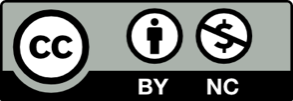 